Дорогие родители! Напоминаем Вам: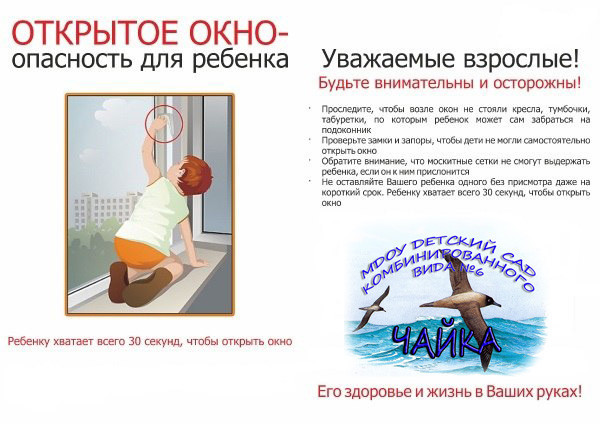 В наш город пришло лето, поэтому будьте бдительны, закрывайте окна.- Окна нельзя оставлять открытыми ни на секунду, когда в квартире находится ребенок. - На окнах должны быть установлены специальные замки или фиксаторы, чтобы малыш не смог самостоятельно открыть окно. Как вариант, можно снять с окна рукоятку, убрать её подальше от ребенка и доставать по мере необходимости. - Не используйте противомоскитные сетки, если на них не установлена соответствующая защита. Сетка создает мнимую иллюзию закрытого окна, но не выдерживают вес ребенка - дети опираются на нее и падают вниз. - Не ставьте мебель около окна! Любопытным малышам достаточно мгновения, чтобы залезть на подоконник, открыть створку и упасть… - Не позволяйте детям играть на подоконнике, даже в Вашем присутствии. - Никогда не оставляйте малышей без присмотра! Эти простые меры предосторожности могут спасти жизнь Вашего ребенка.